PENERAPAN MODEL PROBLEM BASED LEARNING DENGAN METODE THINK-TALK-WRITE (TTW) UNTUK MENINGKATKAN KEMAMPUAN KOMUNIKASI MATEMATIS DALAM SOAL CERITA DAN MENGEMBANGKAN SELF CONFIDENCE SISWA SDTESISDiajukan untuk Memenuhi Salah Satu  Syarat Memperoleh Gelar Magister Pendidikan Matematika 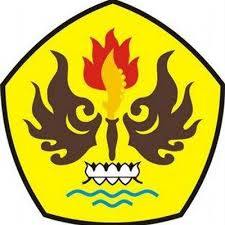 Disusun OlehSRI WINGGOWATI158060014MAGISTER PENDIDIKAN MATEMATIKAPROGRAM PASCASARJANAUNIVERSITAS PASUNDAN BANDUNG 2017LEMBAR PENGESAHANPENERAPAN MODEL PROBLEM BASED LEARNING DENGAN METODE THINK-TALK-WRITE (TTW) UNTUK MENINGKATKAN KEMAMPUAN  KOMUNIKASI MATEMATIS DALAM SOAL CERITA DAN MENGEMBANGKAN SELF CONFIDENCE SISWAOleh :SRI WINGGOWATINPM : 158060014TESISDiajukan untuk Memenuhi Salah Satu  Syarat Memperoleh Gelar Magister Pendidikan MatematikaBandung ,           Juni  2017TIM PEMBIMBINGPERNYATAAN KEASLIAN KARYA ILMIAHDengan ini saya menyatakan bahwa tesis dengan judul “PENERAPAN MODEL PROBLEM BASED LEARNING DENGAN METODE THINK-TALK-WRITE (TTW ) UNTUK MENINGKATKAN KEMAMPUAN KOMUNIKASI MATEMATIS DALAM SOAL CERITA DAN MENGEMBANGKAN SELF CONFIDENCE SISWA” beserta seluruh isinya adalah benar-benar karya  sendiri, dan saya tidak melakukan pengutipan atau penjiplakan dengan cara-cara yang tidak sesuai dengan etika keilmuan yang berlaku dalam masyarakat keilmuan. Atas pernyataan ini saya siap menanggung konsekuensi ata sangsi apabila dikemudian hari ditemukan adanya pelanggaran terhadap etika keilmuan atau klaim dari pihak lain terhadap keaslian tesis ini.Bandung,    Juni 2017Yang Membuat PernyataanSRI WINGGOWATI( 158060014 )KATA PENGANTARAlhamdulillah segala puji dan syukur ke  Hadirat Illahi robbi yang telah memberikan karunia serta nikmat yang tiada terhingga, sholawat dan salam semoga tetap terlimpah curah kepada Nabiyulloh Muhammad Rosululloh SAW. Kepada keluarganya, para sahabatnya, tabiin tabiit, hingga kita umatnya yang taat ajarannya hingga akhir zaman.Alhamdulillah  akhirnya berkat izin-Nya, Tesis yang berjudul “ Penerapan Model Problem Based Learning dengan Metode Think-Talk-Write (TTW) untuk Meningkatkan Kemampuan Komunikasi Matematis dalam Soal Cerita dan Mengembangkan Self Confidence Siswa SD ” dapat diselesaikan pada waktu yang telah ditentukan. Tesis ini disusun sebagai salah satu syarat memenuhi tugas akhir pada Program Magister Pendidikan Matematika Fakultas Pascasarjana Universitas Pasundan Bandung. Dalam penyusunan tesis ini penulis menyadari masih jauh dari kesempurnaan sebuah karya tulis ilmiah , oleh karena itu saran, masukan dan kritikan sangat penulis harapkan. 	Penulis ucapkan terima kasih kepada semua pihak yang telah membantu hingga terselesaikannya tesis ini.	 Akhir kata semoga tesis ini dapat memberikan pengetahuan dan wawasan lebih khususnya bagi penulis. Semoga Alloh SWT senantiasa memberikan ridho dan maghfirahNya.							Bandung,    Juni  2017Penulis,UCAPAN TERIMA KASIHSyukur Alhamdulillah senantiasa penulis panjatkan ke hadirat Alloh SWT yang telah memberikan segala kenikmatan, kesehatan dan kekuatan , terutama nikmat iman dan islam. Sholawat dan salam semoga tetap terlimpah curah kepada junjuna alamNabi Muhammad SAW, kepada keluarganya, para sahabatnya dan penegak sunnahnya hingga akhir zaman.Tesis ini penulis persembahkan bagi serta Ayahanda Edy Sulaeman dan Ibunda Oyok Ernaningsih  yang telah melimpahkan segala daya upaya dan kasih sayang yang tak lelah terus dicurahkan tanpa pernah terputus hingga akhir hayat. Yang tercinta Supriadinata suami yang dengan kesabarannya menghantarkan penulis hingga ke jenjang ini. Penulis menyampaikan rasa terima kasih yang sebesar-besarnya dan penghargaan yang setinggi-tingginya kepada Bapak Prof. DR. H. Didi Turmudzi, M.Si dan Ibu Prof.DR. Hj. R. Poppy Yaniawati, M.Pd selaku dosen pembimbing yang telah memberikan dorongan, petunjuk, saran dan arahan hingga dapat diselesaikannya tesis ini, meskipun dengan segala kekurangannya. Tak lupa ucapan terima kasih penulis sampaikan kepada :Bapaka Dr. Bana G. Kartasasmita, PhD, selaku ketua Program Magister Pendidikan Matematika.Seluruh Dosen Program Studi Pendidikan Matematika yang senantiasa menjadi sumber ilmu bagi penulis.Ibu Dr. Dante Rigmalia, M.Pd , selaku Kepala Sekolah SDN Pajagalan 58 Bandung, yang telah memberikan motivasi, arahan, dan bimbingannya hingga selesainya tesis ini.Bapak Asep Saepudin, S.Pd selaku guru observer dan kolaborasi yang selalu memberi dukungan dan motivasi tanpa lelah.Siswa-siswi kelas 6 SDN pajagalan 58 Bandung, yang telah menjadi partisipan dan subjek penelitian ini.Putra putri tercinta, Ismi wulandari, S.E, Muhammad Fahrul Hamzah, dan Muhammad Ikhsan Fadilah, yang selalu memaklumi kesibukan penulis.Teman-teman MPM angkatan 2015-2016, terima kasih bantuannya, kita maju bersama.Rekan-rekan guru, seluruh kerabat, dan sahabat yang tidak dapat penulis sebutkan satu persatu atas dukungan, dorongan dan doanya. Karena dibalik keberhasilan ini ada tetesan keringat kalian didaalamnya. Semoga segala amal kebaikan semua pihak yang telah membantu hingga terselesaikannya tesis, Alloh Maha pemberi sebaik-baiknya balasan. Jazakukulloh Khoiron Katsiiroo. 						           Bandung,     Juni 2017							PenulisPembimbing Utama,Pembimbing Pendamping,Prof. Dr. H. M. Didi Turmudzi, M.SiProf. Dr. Hj. R. Poppy Yaniawati, M.PdNIP. 194609271985021001NIP. 196801211992032001Direktur PascasarjanaKetua ProgramProf. Dr. H. M. Didi Turmudzi, M.SiH. Bana G. Kartasasmita, Ph.DNIP. 194609271985021001NIP. 130 676 130